-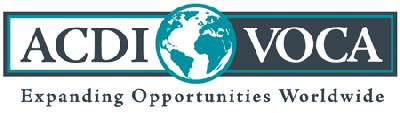 Date:		To:		Subject:	ACDI/VOCA is seeking quotes for the supply and delivery of the goods/services listed in the attached item description/specification table.All quotes provided should meet the specification(s) listed, and include the following information for the criterion listed, which shall be used in evaluating the best bidder:Adherence to specifications listed in the Response to Request for Quotes belowPast performance under similar/related purchase orders, through a review of contracts, Local Purchase Orders or such related information and references from organizations supplied in the past.Proof of items in stock and ability to supply which shall be verified prior to awardWarranty informationDelivery schedulePayment schedule based on successfully performed milestones (no advance payments). Price proposal (reasonable and complete; inclusive of delivery/transport to Other Requirements:Delivery To: Quote Submission Deadline:Date:    	Time:  Mode of Submission of Quote:Quote(s) shall be submitted by electronic mail to:Special ConditionsSource and Nationality InformationACDI/VOCA retains the right to request an original certificate of source for any item being procured under this RFQ. No items may be provided from a prohibited source and must be available in country at the time of purchase.Validity of QuotesQuotes submitted shall remain open for acceptance for a minimum of 30 days from the last date specified for receipt of quotes. The selected Bidder(s) shall supply the amounts of goods requested at the quoted prices for the delivery/performance period specified in this RFQ.Basis of SelectionBidders should provide their lowest competitive quotes. All Bidders will be notified in writing should there be a significant change to the listed requirements. A Purchase Order will be issued to the responsible Bidder that is judged to be most advantageous to ACDI/VOCA in terms of quality of service, delivery schedule and cost. ACDI/VOCA may reject any quote that is determined to be nonresponsive. A responsive quote is one that complies with all terms and conditions of the RFQ. A quote must be complete, signed by an authorized signatory and delivered no later than the submission time and date indicated on the first page of this RFQ. ACDI/VOCA may reserve the right to waive any minor discrepancies in a quote.This RFQ does not legally obligate ACDI/VOCA to award a contract. ACDI/VOCA reserves the right to fund/award any or none of the submitted quotes. No commitment is made, either expressed or implied, to compensate Bidders for costs incurred in the preparation and submission of their quotes.Response to Request for QuotesThe following quote is submitted in response to the RFQ from ACDI/VOCA for the following items. This quote takes into consideration any additional specifications listed on page one (1) of the RFQ.ITEM DESCRIPTION See Attachment 1. Technical Specifications.Delivery of the above items (include DELIVERY/transportation costs) to the following location:Delivery To: Anti-Terrorism CertificationThe Bidder, to the best of its current knowledge, did not provide within the previous 10 years, and willtake all reasonable steps to ensure that it does not and will not knowingly provide, material support or resources to any individual or entity that commits, attempts to commit, advocates, facilitates, or participates in terrorist acts, or has committed, attempted to commit, facilitated, or participated in terrorist acts.The Bidder also verifies that it does not appear on 1) the website of the Excluded Party List: https://www.sam.gov;  2) the website of the United Nations Security (UNSC) sanctions committee established under UNSC Resolution 1267 (1999) (the “1267 Committee”): http://www.un.org/sc/committees/1267/aq_sanctions_list.shtml, and 3) The Office of Foreign Assets Control Specially Designated Nationals and Blocked Persons List http://www.treasury.gov/ofac/downloads/t11sdn.pdfThe undersigned declares that he or she is authorized to sign on behalf of the company named above and to bind the company to all conditions and provisions stated in the original RFQ document from ACDI/VOCA.*This quote is valid for  days.__________________         _______________       _____________________         _____________                                                         Signature                 		*This form is for the convenience of the Bidder. Should the Bidder choose to present this information in another format, this cover page must be presented and signed to signify consent as identified above.Attachment 1Technical specificationsIT equipmentINTRODUCTION “Universal Finance and Credit” Microcredit Company (UFC) is a specialized credit institution established in the form of a Limited Liability Company and carrying out micro-lending to individuals and legal entities. The basis of the Company's capital is the fully paid-up authorized capital, which is formed in the national currency of the Kyrgyz Republic at the expense of the founders, in the amount of 100,000,000 (one hundred million) KGS. The aim of the grant is to provide access to finance for women and youth led/owned SMEs and start-ups in the south by opening UFC’s office in the Osh region trough development of new credit products for SMEs and start-ups led/owned by women and youth and financing projects graduated from USAID ECP Business Acceleration program and other acceleration programs.Name: Address: Email: Phone: DateTo:ACDI/VOCAProject FundFrom:Subject:Response to RFQ number:Server with rack 1-2U1HP Enterprise DL380 Gen10 (Xeon Silver 4210; ОЗУ 1x32Gb; P408i-a; 2Gb; 8SFF; 4x1GbE; No ODD; 1x500W Platinum) либо эквивалентCPU Intel Xeon 1Процессор HP Enterprise; Xeon Silver 4210; FCLGA 3647; BOX; DL380 Gen10 Processor Kit либо эквивалентRAM 32GB 3Оперативная память HP Enterprise; 32Gb (1x32Gb) Dual Rank x4 DDR4-2933 CAS-21-21-21 Registered Smart Memory Kit либо эквивалентHDD SAS 900GB 15K5HDD HP Enterprise; 900Gb SAS 12G 15K SFF (2.5in) SC DS HDD либо эквивалентSSD sATA 6G 480GB SFF5SSD HP Enterprise; 480Gb sATA 6G Mixed Use SFF (2.5in) SC 3yr Multi Vendor SSD либо эквивалентExpansion card SAS (9 ports)1HPE DL38X Gen10 12Gb SAS Expander Card Kit with Cables либо эквивалентDisk busket SFF (8 ports)1HPE DL38X Gen10 SFF Box1; 2 Cage; Backplane Kit либо эквивалентUPS 550W 1Источник питания HPE; 500W Flex Slot Platinum Hot Plug; Low Halogen Power Supply KitInverter 5КW 24А1Форма выходного сигнала - синусоидальная; Мощьность 3-5кВт; Напряжение батарейного блока - 24-48В; Входное напряжение 120-290В ±5В; Время переключения в режим батареи - <10мс.Rechargable battery 12V / 100-150Ah2Тип - гелевая; Ёмкость - 100Ач; Напряжение - 12В; Тип клемм - болтовое соединение.Air conditioner 25 sq.3Information storage server1Корпус - стоечный 4U; процессор intel i3$;Laptop (Intel i3, ОЗУ 8GB, SSD 240GB)5HP или Dell; процессор - Ryzen 3, ОЗУ (память) - 8Gb; SSD 240Gb; Wi-Fi + Ethernet либо эквивалентUPS for PC (800VA)5Мощность 800-850 VAMFU at least 23 ppm, laser, network2Лазерный принтер + сканнер + копир (MFU); формат бумаги - А4; скорость печати 15-20 стр в мин; Ethernet, USBProjector1Svga 800*600 (19020x1200 max), 3200 ANSI Im, 22000:1, D-sub, HDMI,S-Video,USBNetwork switch2неуправляемый коммутатор; количество портов - 16х1Gb/sSecurity cameras4IP камера; Разрешение - 4Mp; подключение - Ethernet; микрофон; двусторонняя связь; разъём для карт microSD; Вендор Hikvision/HiWatch либо эквивалентFire alarm system2Пожарная сигнализация: извещатель пожарный тепловой, дымовой. Кабели, кабель каналы и прочие расходные материалы (комплект для двух офисов). Охранная сигнализация: Прибор "Контакт-16" в корпусе  с ИБП, акк. 7 А*ч ; Источник бесперебойного питания с акк. 7 А*ч; Сирена пьезоэлектрическая со строблампой; Электронный ключ ТМ;Датчики  разбитие стекла ; Датчик контроля движения; Датчики СМК; Датчики магнитоконтактные для металл. дверей и прочие расходные материалы (комплект для двух офисов)Laptop Dell or HP (Intel i5 or Razen 5, ОЗУ 8GB, SSD 240GB)10HP или Dell; процессор - Ryzen 5 Vega Graphics, ОЗУ (память) - 8Gb; SSD 240Gb; Wi-Fi + Ethernet либо эквивалентProjectors2Svga 800*600 (19020x1200 max), 3200 ANSI Im, 22000:1, D-sub, HDMI,S-Video,USBProjector canvas2Тип полотна Matt White, коэффициент яркости 1,0. Размер от 200*200 до 240*240. Способ крепления - настенный.Conferencing kit with TV2Один комплект:   Камера (2Mp, Full HD, поворотная, компенсация засветки ; Полнодуплексный микрофон и спикер (тонокомпенсация, дальность микрофона до 6 метров); USB hub; Телевизро (диагональ 2,5-3 метра)Copying machine/MFU2МФУ (Printer-copier-scaner, A4, 39ppm Black, 1200х2400 dpi, 1200x2400 scaner, LCD 3.7cm, 64-90g/m2, Duplex, USB,) Ресурс стартового набора, Black 11000стрExternal HDD 1 TB2Внешний жесткий диск 1ТБ; USB 3.0 / Type-CTablets/smartphones15Андроид 9, 6 ГБ оперативная память, 128 ГБ встроенная память, диагональ 10 дюймов